Pedestrian friendly pathways (pic from entry to the main door) 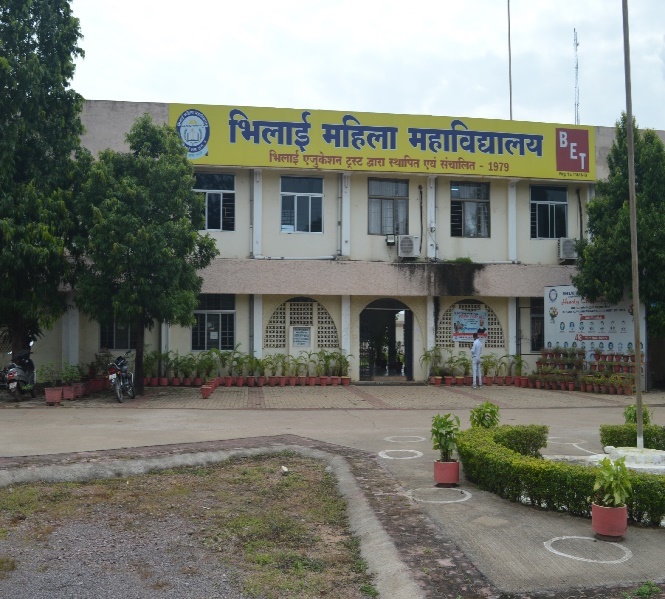 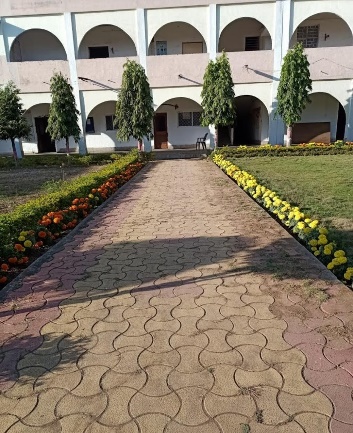 Tactile Paths inside and outside the building   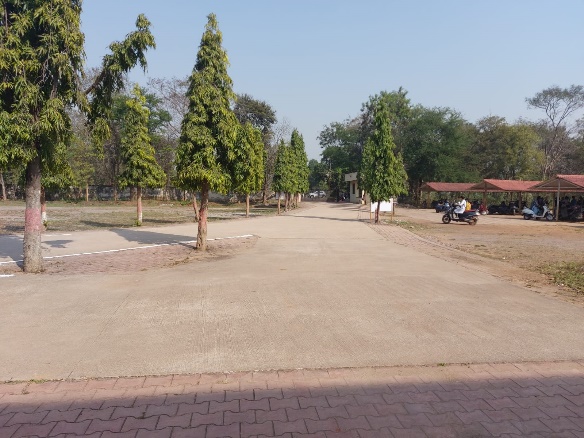 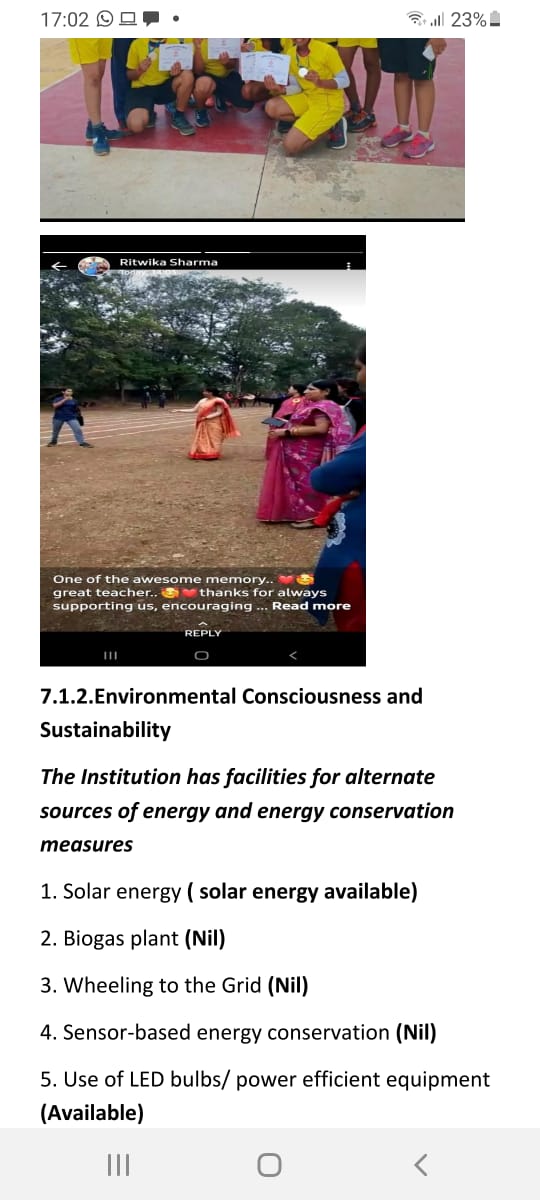 